H O T Ă R Â R E A  NR. 107Din 14 octombrie 2022Privind aprobarea Regulamentului privind măsurile metodologice, organizatorice, termenele şi circulaţia proiectelor de hotărâri care se ȋnaintează Consiliului Local al comunei Tăuteu spre adoptare             Consiliul Local al comunei Tăuteu judeţul Bihor, întrunit în şedinţă ordinară,             Având în vedere Referatul de aprobare nr. 5551/04.10.2022  al Primarului comunei Tăuteu aferent Proiectului de hotărâre privind aprobarea Regulamentului privind măsurile metodologice, organizatorice, termenele şi circulaţia proiectelor de hotărâri care se ȋnaintează Consiliului Local al comunei Tăuteu spre adoptare și Raportul de specialitate nr. 5629/06.10.2022 întocmit de secretarul general al comunei,             Luând în considerare avizul favorabil comun al Comisiilor de specialitate din cadrul Consiliului Local al comunei Tăuteu,             Ținând cont de prevederile art. 1 alin. 2, lit. b din Anexa nr. 1 la Ordonanţa de urgenţă a Guvernului nr. 57/2019 privind Codul administrativ, cu modificările și completările ulterioare,           Respectând prevederile Legii nr. 24/2000 privind normele de tehnică legislativă pentru elaborarea actelor normative, cu modificările și completările ulterioare,           În temeiul prevederilor art. 129 alin. 14, alin. 2 lit. a, alin. 3 lit. c,  art. 133 alin. 2, lit. a și alin. 4,  art. 139 alin. 1, coroborate cu prevederile  art. 196 alin. 1 lit. a și ale art. 200 din Ordonanța de urgență a Guvernului  nr. 57/2019 privind Codul administrativ, cu modificările și completările ulterioare,H O T Ă R Ă Ş T E:            Art. 1 Se aprobă Regulamentul privind măsurile metodologice, organizatorice, termenele şi circulaţia proiectelor de hotărâri care se ȋnaintează Consiliului Local al comunei Tăuteu spre adoptare, conform Anexei, care face parte integrantă din prezenta hotărâre.            Art. 2 Cu ducerea la îndeplinire a prezentei hotărâri se încredinţează primarul comunei Tăuteu, prin aparatul de specialitate.            Art. 3 Prezenta hotărâre devine obligatorie de la data aducerii la cunoștința publică și se comunică, prin grija secretarului general al comunei Tăuteu, cu:- Instituţia Prefectului – Judeţul Bihor- Primarul Comunei Tăuteu- Compartimentele de specialitate- Site: www.comunatauteu.ro              Hotărârea a fost adoptată cu 13 voturi ”pentru”,  -- voturi ”împotrivă”, -- ”abțineri”, fiind prezenți 13 consilieri locali din cei 13 care constituie Consiliul Local al comunei Tăuteu.                                                                                           Contrasemnează pentru legalitate                                                                                           În temeiul art. 243 alin. 1 lit. a din         PREȘEDINTE DE ȘEDINȚĂ                          O.U.G. nr. 57/2019 privind Codul administrativ                                                                          CONSILIER LOCAL                                          Secretar General al comunei Tăuteu        Annamaria-Katalin RIMAY                                               Adela Maria SILAGHIPROIECT DE HOTĂRÂREPrivind aprobarea Regulamentului privind măsurile metodologice, organizatorice, termenele şi circulaţia proiectelor de hotărâri care se ȋnaintează Consiliului Local al comunei Tăuteu spre adoptare             Având în vedere Referatul de aprobare nr. 5551/04.10.2022 al Primarului comunei Tăuteu aferent Proiectului de hotărâre privind aprobarea Regulamentului privind măsurile metodologice, organizatorice, termenele şi circulaţia proiectelor de hotărâri care se ȋnaintează Consiliului Local al comunei Tăuteu spre adoptare,                       Luând în considerare avizul favorabil comun al Comisiilor de specialitate din cadrul Consiliului Local al comunei Tăuteu,             Ținând cont de prevederile art. 1 alin. 2, lit. b din Anexei nr. 1 la Ordonanţa de urgenţă a Guvernului nr. 57/2019 privind Codul administrativ, cu modificările și completările ulterioare,            Respectând prevederile Legii nr. 24/2000 privind normele de tehnică legislativă pentru elaborarea actelor normative, cu modificările și completările ulterioare,            În temeiul prevederilor art. 129 alin. 1, alin. 2 lit. a, alin. 3 lit. c,  art. 133 alin. 2, lit. a și alin. 4,  art. 139 alin. 1, coroborate cu prevederile  art. 196 alin. 1 lit. a și ale art. 200 din Ordonanța de urgență a Guvernului  nr. 57/2019 privind Codul administrativ, cu modificările și completările ulterioare,            Primarul Comunei Tăuteu iniţiază următorul: P R O I E C T  D E  H O TĂ R Â R E            Art. 1 Se aprobă Regulamentul privind măsurile metodologice, organizatorice, termenele şi circulaţia proiectelor de hotărâri care se ȋnaintează Consiliului Local al comunei Tăuteu spre adoptare, conform Anexei, care face parte integrantă din prezenta hotărâre.            Art. 2 Cu ducerea la îndeplinire a prezentei hotărâri se încredinţează primarul comunei Tăuteu, prin aparatul de specialitate.            Art. 3 Prezenta hotărâre devine obligatorie de la data aducerii la cunoștința publică și se comunică, prin grija secretarului general al comunei Tăuteu, cu:- Instituţia Prefectului – Judeţul Bihor- Primarul Comunei Tăuteu- Compartimentele de specialitate- Site: www.comunatauteu.ro               Hotărârea a fost adoptată cu ___ voturi ”pentru”,  ___ voturi ”împotrivă”, ___ ”abțineri”, fiind prezenți ___ consilieri locali din cei 13 care constituie Consiliul Local al comunei Tăuteu.                                                                                             Avizează pentru legalitate                                                                                        În temeiul art. 243 alin. 1 lit. a din                       INIȚIATOR                                   O.U.G. nr. 57/2019 privind Codul administrativ                                                                                     PRIMAR                                                 Secretar General al comunei Tăuteu             Nandor-Ștefan VINCZE                                                 Adela Maria SILAGHIREFERAT DE APROBARELa proiectul de hotărâre privind aprobarea Regulamentului privind măsurile metodologice, organizatorice, termenele şi circulaţia proiectelor de hotărâri care se ȋnaintează Consiliului Local al comunei Tăuteu spre adoptare            Pentru reglementarea unor activităţi de interes public local, Consiliul Local al comunei Tăuteu adoptă hotărâri în limitele stabilite prin Constituţia României, republicată, şi prin lege, şi numai ȋn domeniile ȋn care are competenţe şi atribuţii legale.              Hotărârile Consiliului local al comunei Tăuteu se iniţiază, se elaborează, se adoptă şi se aplică ȋn conformitate cu prevederile Constituţiei României, republicată, cu prevederile Ordonanţei de urgență a Guvernului nr. 57/2019 privind Codul administrativ, cu modificările și completările ulterioare, ale Legii nr. 24/2000 privind normele de tehnică legislativă pentru elaborarea actelor normative, republicată, cu modificările şi completările ulterioare, precum şi cu principiile ordinii de drept.            În acest context, considerăm că se impune elaborarea unui regulament care să reglementeze măsurile metodologice, organizatorice, termenele şi circulaţia proiectelor de hotărâri care se ȋnaintează Consiliului Local al comunei Tăuteu spre adoptare.                            În conformitate cu prevederile art. 136 alin. 10 din Ordonanța de urgență a Guvernului nr. 57/2019 privind Codul administrativ, cu modificările și completările ulterioare, secretarul general al comunei Tăuteu va proceda la întocmirea Raportului de specialitate la Proiectul de hotărâre privind măsurile metodologice, organizatorice, termenele şi circulaţia proiectelor de hotărâri care se ȋnaintează Consiliului Local al comunei Tăuteu spre adoptare.             În contextul celor prezentate mai sus, constat că propunerea făcută se încadrează în prevederile art. 136 alin. 1 și alin. 2 din Ordonanța de urgență a Guvernului nr. 57/2019 privind Codul administrativ, cu modificările și completările ulterioare,  şi supun spre adoptare Consiliului Local al comunei Tăuteu proiectul de hotărâre cu privire la aprobarea Regulamentului privind măsurile metodologice, organizatorice, termenele şi circulaţia proiectelor de hotărâri care se ȋnaintează Consiliului Local al comunei Tăuteu spre adoptare, în ședința ordinară din luna octombrie 2022. Iniţiator,PRIMAR,Nandor-Ştefan VINCZEAM PRIMIT UN EXEMPLAR____________________                                                                                                                                    (Semnătura)                                                                            CĂTRE, SECRETARUL GENERAL AL COMUNEI TĂUTEU                   În baza prevederilor art. 136 alin. 3 li. a, alin. 4, alin. 5 și alin. 10 din Ordonanța de urgență a Guvernului nr. 57/2019 privind Codul administrativ, vă înaintăm Proiectul de hotărâre privind aprobarea Regulamentului privind măsurile metodologice, organizatorice, termenele şi circulaţia proiectelor de hotărâri care se ȋnaintează Consiliului Local al comunei Tăuteu spre adoptare, însoțit de Referatul de aprobare al primarului nr. 5551/04.10.2022, cu solicitarea de a întocmi RAPORTUL DE SPECIALITATE aferent proiectului de hotărâre.                   Menționăm că proiectul de hotărâre va fi supus dezbaterii în ședință ordinară a consiliului local din luna octombrie 2022.PRIMARNandor-Ștefan VINCZERAPORT DE SPECIALITATEPrivind aprobarea  Regulamentului privind măsurile metodologice, organizatorice, termenele şi circulaţia proiectelor de hotărâri care se ȋnaintează Consiliului Local al comunei Tăuteu spre adoptare             Analizând Referatul de aprobare nr. 5551/04.10.2022, întocmit de Primarul comunei Tăuteu, aferent Proiectului de hotărâre privind aprobarea Regulamentului privind măsurile metodologice, organizatorice, termenele şi circulaţia proiectelor de hotărâri care se ȋnaintează Consiliului Local al comunei Tăuteu spre adoptare, se constată următoarele:              Pentru reglementarea unor activităţi de interes public local, Consiliul Local al comunei Tăuteu adoptă hotărâri în limitele stabilite prin Constituţia României, republicată, şi prin lege, şi numai ȋn domeniile ȋn care are competenţe şi atribuţii legale.              În conformitate cu prevederile art. 129 alin. 1 și 2:             ”(1) Consiliul local are iniţiativă şi hotărăşte, în condiţiile legii, în toate problemele de interes local, cu excepţia celor care sunt date prin lege în competenţa altor autorităţi ale administraţiei publice locale sau centrale.             (2) Consiliul local exercită următoarele categorii de atribuţii: atribuţii privind unitatea administrativ - teritorială, organizarea proprie, precum şi organizarea şi funcţionarea aparatului de specialitate al primarului, ale instituţiilor publice de interes local şi ale societăţilor şi regiilor autonome de interes local;atribuţii privind dezvoltarea economico - socială şi de mediu a comunei, oraşului sau municipiului;atribuţii privind administrarea domeniului public şi privat al comunei, oraşului sau municipiului;atribuţii privind gestionarea serviciilor de interes local;atribuţii privind cooperarea interinstituţională pe plan intern şi extern.”             Hotărârile Consiliului local al comunei Tăuteu se iniţiază, se elaborează, se adoptă şi se aplică ȋn conformitate cu prevederile Constituţiei României, republicată, cu prevederile Ordonanţei de urgență a Guvernului nr. 57/2019 privind Codul administrativ, cu modificările și completările ulterioare, ale Legii nr. 24/2000 privind normele de tehnică legislativă pentru elaborarea actelor normative, republicată, cu modificările şi completările ulterioare, precum şi cu principiile ordinii de drept.            Ținând cont de prevederile art. 1 alin. 2, lit. b din Anexa nr. 1 la Ordonanţa de urgenţă a Guvernului nr. 57/2019 privind Codul administrativ, cu modificările și completările ulterioare,           În conformitate cu prevederile art. 136 alin. 8 lit. b din Ordonanța de urgență a Guvernului nr. 57/2019 privind Codul administrativ, cu modificările și completările ulterioare,           Considerăm că aprobarea Regulamentului privind măsurile metodologice, organizatorice, termenele şi circulaţia proiectelor de hotărâri care se ȋnaintează Consiliului Local al comunei Tăuteu spre adoptare, conform celor expuse mai sus, este legală și oportună, iar proiectul de hotărâre poate fi supus dezbaterii în ședința ordinară a Consiliului Local al comunei Tăuteu.Întocmit,Secretar General al comunei TăuteuAdela Maria SILAGHIRAPORT DE AVIZARELA PROIECTUL DE HOTĂRÂRE	Privind aprobarea Regulamentului privind măsurile metodologice, organizatorice, termenele şi circulaţia proiectelor de hotărâri care se ȋnaintează Consiliului Local al comunei Tăuteu spre adoptareComisia de specialitate pentru agricultură, activităţi economico-financiare, amenajarea teritoriului şi urbanism, protecţia mediului şi turism,Comisia de specialitate pentru învățământ, sănătate, familie, juridică și disciplină Comisia de specialitate pentru muncă și protecție socială, protecție copii, tineret și sport, activități social-culturale, culte                 Vâzând Referatul de aprobare nr. 5551/04.10.2022 a primarului comunei Tăuteu, care  pledează pentru adoptarea prezentei hotărâri şi Raportul de specialitate nr. 5629/06.10.2022, din care rezultă necesitatea aprobării Regulamentului privind măsurile metodologice, organizatorice, termenele şi circulaţia proiectelor de hotărâri care se ȋnaintează Consiliului Local al comunei Tăuteu spre adoptare,                În conformitate cu prevederile art. 125 din Ordonanța de urgență a Guvernului nr. 57/2019 privind Codul administrativ, cu modificările și completările ulterioare,               Comisiile de specialitate, cu ____ voturi ”pentru”, ____ voturi ”împotrivă” şi ____ ”abţineri”, AVIZEAZĂ FAVORABIL               Proiectul de hotărâre privind aprobarea Regulamentului privind măsurile metodologice, organizatorice, termenele şi circulaţia proiectelor de hotărâri care se ȋnaintează Consiliului Local al comunei Tăuteu spre adoptare şi îl propune spre dezbatere în şedinţa ordinară a Consiliului Local al Comunei Tăuteu din data de 14 octombrie 2022.Comisia nr. 1               PREŞEDINTE                                                                   SECRETAR                                    Zoltan DRIMBO                                                              Cornel COVACIComisia nr. 2                PREŞEDINTE                                                                   SECRETAR                                      Iudit  SOLYOM                                                             Cornel BRINDEA Comisia nr. 3              PREŞEDINTE                                                                   SECRETAR                                         Viorel POP                                                           Florin Călin PINTIUȚAPROCES-VERBAL AL COMISIILOR DE SPECIALITATEÎncheiat astăzi 14.10.2022             Ordinea de zi: Proiect de hotărâre privind aprobarea Regulamentului privind măsurile metodologice, organizatorice, termenele şi circulaţia proiectelor de hotărâri care se ȋnaintează Consiliului Local al comunei Tăuteu spre adoptare.             PROBLEME:             Membrii celor trei Comisii de specialitate din cadrul Consiliului Local al comunei Tăuteu au dezbătut proiectul de hotărâre înscris pe ordinea de zi şi, fiind supus la vot, a fost aprobat cu ____ voturi ”pentru”, ____  voturi ”împotrivă” şi _____  ”abţineri”.              Drept pentru care s-a încheiat prezentul proces-verbal.      Comisia nr. 1               PREŞEDINTE                                                                   SECRETAR                                    Zoltan DRIMBO                                                              Cornel COVACIComisia nr. 2                PREŞEDINTE                                                                   SECRETAR                                      Iudit  SOLYOM                                                             Cornel BRINDEA Comisia nr. 3              PREŞEDINTE                                                                   SECRETAR                                         Viorel POP                                                            Florin Călin PINTIUȚAROMÂNIAJUDEȚUL BIHORCOMUNA TĂUTEUCONSILIUL LOCAL  AL COMUNEI TĂUTEU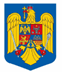 C.I.F.: 4784237Adresa: Tãuteu, nr. 122 Cod Poștal 417580Telefon/fax: 0259.354.825E-mail: primariatauteu@yahoo.com Site: www.comunatauteu.ro ROMÂNIAJUDEȚUL BIHORCOMUNA TĂUTEUPRIMARNr. 95/04.10.2022C.I.F.: 4784237Adresa: Tãuteu, nr. 122 Cod Poștal 417580Telefon/fax: 0259.354.825E-mail: primariatauteu@yahoo.com Site: www.comunatauteu.ro ROMÂNIAJUDEȚUL BIHORCOMUNA TĂUTEUPRIMARNr. 5551/04.10.2022C.I.F.: 4784237Adresa: Tãuteu, nr. 122 Cod Poștal 417580Telefon/fax: 0259.354.825E-mail: primariatauteu@yahoo.com Site: www.comunatauteu.ro ROMÂNIAJUDEȚUL BIHORCOMUNA TĂUTEUNr. 5551/04.10.2022C.I.F.: 4784237Adresa: Tãuteu, nr. 122 Cod Poștal 417580Telefon/fax: 0259.354.825E-mail: primariatauteu@yahoo.com Site: www.comunatauteu.ro ROMÂNIAJUDEȚUL BIHORCOMUNA TĂUTEUSECRETAR GENERALNr. 5629/06.10.2022C.I.F.: 4784237Adresa: Tãuteu, nr. 122 Cod Poștal 417580Telefon/fax: 0259.354.825E-mail: primariatauteu@yahoo.com Site: www.comunatauteu.ro ROMÂNIAJUDEȚUL BIHORCOMUNA TĂUTEUComisiile de specialitate din cadrul Consiliului Local al comunei TăuteuNr.  5813/14.10.2022C.I.F.: 4784237Adresa: Tãuteu, nr. 122 Cod Poștal 417580Telefon/fax: 0259.354.825E-mail: primariatauteu@yahoo.com Site: www.comunatauteu.ro ROMÂNIAJUDEȚUL BIHORCOMUNA TĂUTEUComisiile de specialitate din cadrul Consiliului Local al comunei TăuteuNr.  5813/1/14.10.2022C.I.F.: 4784237Adresa: Tãuteu, nr. 122 Cod Poștal 417580Telefon/fax: 0259.354.825E-mail: primariatauteu@yahoo.com Site: www.comunatauteu.ro 